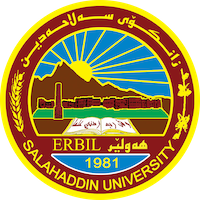 Academic Curriculum Vitae Personal Information:Full Name: Rounak Merza ShariffAcademic Title: Assist Proof  Email: rounak.shariff@su.edu.krdMobile:07508319522Education:Employment:Assignments and Posts:2008 Complete Ph. D. In Physical Chemistry, Department of Chemistry,          	College of  Science, Salahaddin University; thesis; in English Language ;thesis name “ Thermodynamic and Kinetic        Study for            Adsorption of Herbicides on Kurdistan Agricultural Soils”1994 Complete M.  In Analytical Chemistry, Department of Chemistry,         	 College of  Science, Salahaddin University ; thesis; in EnglishLanguage ;thesis name “Metal speciation with flow injection chemiluminesnce detection  for simultaneous determination of some transition metals .” .	1988 Complete B.Sc. Chemistry, Department of Chemistry,  of          Science,  	Qualifications 2011 participation in a Training of (first aide) by military of defines from 9/2/2011-2/3/20112010 participation in a course of (Microsoft Excel 2003) from 11/12/2010-by ICT 22/12/2010.2010 participation in a course of (Microsoft Power point 2007+Camtasia studio) by ICT from 25/9/2010-6/10/2010.2001 Training English related to UNOSKO1999 1st  Scientific Conference of  27-29 April 1999, 1996 Teaching Course in Education College1989  Nursing for one year in Erbil.Teaching experience:Teaching Activities2008 to date lecturer, Department of Chemistry,  College of  Science, Salahaddin University1994 to date Assistant lecturer, Department of Chemistry,  College of  Science, Salahaddin University1988Chemical assistant in department of chemistry,  of , , Erbil-IraqResearch and publicationsOptimization of the Synthesis of anionic surfactants regarding maximum  yield Engineering and Technology, Vol. 11, No. 1, 1992.Optimization of the Synthesis of anionic surfactants regarding maximum  yield from Iraqi gas oil. The Scientific Journal of Duhok University, Iraq, Vol. 2, No. 2, 1999. Adsorption of Herbicides on eight Agricultural Soils,. Kafia M. Shareef* Rounak M. Shariff** J. of university of anbar for pure science : Vol.3: No.2 : 2009:67-75.The Study of Adsorption and Desorption of Picloram on six Agricultural Soils.J. of university of anbar for pure science : Vol.3:NO.3 : 2009,. ISSN: 1991-8941.:13-24Compost Adsorption Desdorption of Picloram in the Presence of Surfactant on Six Agricultural Soils,. Rounak M. Shariff,.  International Journal of Scientific & Engineering Research Volume 2, Issue 5, May-2011.Thermodynamic Adsorption of Herbicides on Eight Agricultural Soils,. Rounak M. Shariff& Kafia M. Shareef ,.International Journal of Scientific & Engineering Research Volume 2, Issue 6, June-2011. Effect of Surfactants on Adsorption of Some Herbicides on  Agricultural Soils ,.  Rounak M. Shariff &Kafia M. Shareef ,. accepted for presentation at the 4th  International scientific conference of Salahaddin University-Erbil (SU-ERBIL2011), which will be held in Erbil, Kurdistan, IRAQ, on October 18-20, 2011. Adsorption- Desorption Study Of Surfactants On Six Agricultural Soils,. Rounak M. Shariff, Narmeen S. Abdulla and Abdulla S. Yaba,. International Jour. Chem.Vol. 21, No. 3, (2011) 185-200.Thermodynamic Adsorption-desorption of Metolachlor and 2,4-D on Agricultural Soils,. Rounak M. Shariff,. International Journal of Chemistry Vol. 3, No. 4; December 2011.Adsorption - Desorption of Metolachlorand 2,4-D on Agricultural Soils,. Rounak M. Shariff ,. JSER Volume 2, Issue 11, November 2011.Effect of co-pesticide on Adsorption-desorption process on Agricultural Soils . Rounak M. Shariff ,. International Journal of Engineering Research and Development.  Volume1, Issue 2,may 2012, pp. 55-69.Kinetic and Thermodynamic study for Adsorption-desorption of Diazinon with copper in the presence of Surfactant. Rounak M. Shariff. GJSFR(2012) Volume 12, Issue No. 4;17-31.Adsorption - Desorption for some heavy metals in the presence of surfactant on six Agricultural Soils,. Rounak M. Shariff ,and Lawen S. Esmail.  IJRRAS. 12(3).September 2012.Kinetic Study of Adsorption - Desorption of Simazine on Agricultural Soils,. Rounak M. Shariff ,.  IJERD. 4(12).November 2012.Effect of Cadmium ion  on Adsorption-desorption Behaviour of Simazine on Agricultural Soils,. Rounak M. Shariff ,.  GJDSFR-B. 13(6). 2013.Thermodynamic and Kinetic Study forRemovalof MB andCR from Aqueous Solution Using ofSD andSD/MgO-Nanoparticles as Biosorbents. Awaz A. Taher and Rounak M. Shariff Journal of Kufa for chemical science . 246.(8).2022.Conferences and courses attended1999 1st  Scientific Conference of  27-29 April 1999International scientific conference of Salahaddin University-Erbil (SU-ERBIL2011), which will be held in Erbil, Kurdistan, IRAQ, on October 18-20, 2011. Funding and academic awards Name: Rounak Merza ShariffFamily: JaffDate and Place of Birth: -Kirkuk_IraqMartial Status: Married, three childrenHome Address: Houses of  of , 		  E-mail: Rounakm2000@yahoo.com                                  rounak.shariff@su.edu.krdProfessional memberships Prof. Dr. Azad T. , Chemistry Department,  of , .Assist.  Kamal , Chemistry Department,  of , .Assist.  Kafia M. Shareef, Chemistry Department, College of Science, University of Salahaddin, Iraq.Professional Social Network Accounts:ReserchGate, LinkedInFace bookTwitterGoogle Svholarhttps://scholar.google.com/citations?hl=en&view_op=list_works&gmla=AJsN-F6OM7HJaSMk2lsjE5u2Mt65gVLVrRLC42lzE_msYhoFLnS7F3gQLLWIg8NKZrW197Lxb4ymQkCPV8AA1Yff0hPNgKGxnEVGz4OQPtcZD8mctYv_MjF2nU_01D5uvrk2BnGJEumz&user=DJ7QQ3UAAAAJ&gmla=AJsN-F7NLc0xPC375nOdcPxDXlG3E5ySIvTV5yoveastGEJEO3kSnqzCzZE9dZWX1e1zkJuzKUB44CCbv2c3KkYo7-BJQbenkozBIr5I90UcETvGyo95zrs&sciund=17738318914150741405LinkedInFrom- ToDegreeCollege-UniversityCountry2008 to datePhD in PhysicalChemistry, Department of ChemistryCollege of Science- University of SalahaddinIraq1992-1994M. Sc. in Analytical Chemistry, Department of ChemistryCollege of Science- University of SalahaddinIraq1988-1994B.Sc. Chemistry, Department of Chemistry, College of Science- University of SalahaddinIraqFrom- ToPost Department -College University2013 to dateAssistant ProfessorChemistry Department-College of ScienceSalahaddin University2008 to 2013LectureChemistry Department-College of ScienceSalahaddin University1994-2004Assistant LectureChemistry Department-College of ScienceSalahaddin UniversityFrom- ToSubject Stage-CollegeUniversity2021-2024Quantum/principle of applied spectroscopyCollege of Science, University of SalahaddinSalahaddin University2004-2024Physical chemistry-practical3rd- year students / Chemistry Department-College of ScienceSalahaddin University2008-2010Fundamental of physical chemisdtry1st- year students / Chemistry Department-College of ScienceSalahaddin University2011-2013Surface chemistry4th- year students/Chemistry DepartmentSalahaddin University2013-2015Kinetic reactio3rd- year students/Chemistry DepartmentSalahaddin University2015- 2021electrochemistry3rd year students / Chemistry Department-College of ScienceSalahaddin University2020-2021 Advance thermodynamic/spectroscopyM.Sc student –Chemistry Department –College of ScienceSalahaddin University2018-2019Advance kineticM.Sc student –Chemistry Department –College of ScienceSalahaddin University2009-2011Analytical Chemistry- General chemistry1st- year students / geology Department-College of ScienceSalahaddin University1996-2004Analytical Chemistry Methods-Practical Part4th year students / chemistry Department-College of ScienceSalahaddin University1988-1996Analytical Chemistry- introduction to Analytical Chemistry-Volumetric Analysis and Separation Methods-Practical Part1st year students/College of Science, University of SalahaddinSalahaddin University